SEGUICI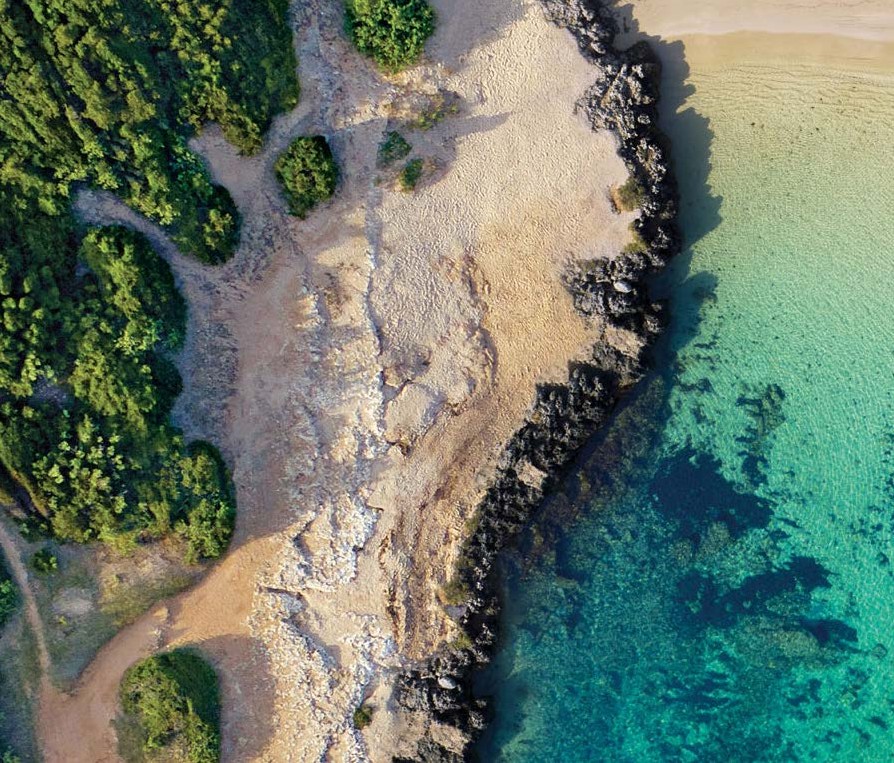 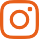 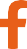 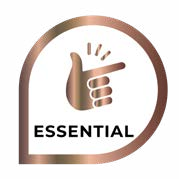 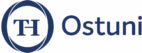 TH OSTUNIOSTUNI (BR)DA GIUGNO 2024 A SETTEMBRE 20248 GIORNI - 7 NOTTIa partire da€ 530 p.pTRATTAMENTO ALL INCLUSIVECircondato da un parco privato di oltre 100 ettari, si ispira allo stile tipico della “Città Bianca” di Ostuni,con costruzioni perfettamente integrate nel paesaggio e distribuite intorno alla piazzetta centrale. Grazie alla sua posizione, ai servizi offerti e alla sua conformazione pianeggiante, il Villaggio è il luogo ideale per le famiglie e per tutti quelli che amano la natura e la tranquillità.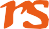 TH OSTUNI OSTUNI (BR)SOGGIORNO 7 NOTTI PER PERSONA IN CAMERA DOPPIA TRATTAMENTO ALL INCLUSIVELa quota prenota prima è valida per prenotazioni sino al 15/04La quota è costruita secondo listini “dinamici e variabili e soggetti a disponibilità”.Comprende: Soggiorno per persona in camera doppia superior per 7 notti con trattamento all inclusive (con tavolo assegnato ai pasti).Quota Prenota Prima(In tabella): è una quota contingentata, valida sino ad esaurimento spazio.Supplementi obbligatori: Quota di gestione pratica € 60 a camera (inclusa di Polizza assicurativa medico bagaglio annullamento)Club Card € 63 a persona a Settimana (dai 3 anni compiuti da regolarsi al momento della prenotazione).Thinky Card € 30 per bambino al giorno, obbligatoria per l’intera durata del soggiorno (per bambini 0-2 anni e per servizi a loro dedicati, da regolarsi all’atto della prenotazioneTassa di soggiorno in base alle disposizioni del Comune, da pagare all’atto della prenotazioneSupplementi Facoltativi: camera doppia uso singola + 50%; camera family +10%;Animali: Cani piccola taglia (max. 10kg.) contingentati e solo su richiesta contro pagamento di € 140 a sett. (da richiedere all’atto della prenotazione e da regolare in loco)Riduzioni: Camera confort -5% da scontare rispetto al prezzo della camera superior.Riduzione 3° letto 100% da 2 a 16 anni n.c. dal 26/5 al 16/6 (rientro) e dal 8/9 al 22/9 (rientro): Riduz. 70% negli altri periodi. Riduzione 4° letto 2-16 anni n.c. 60% sempre. Riduzione 3° e 4° letto adulto 30% sempre.DATEDATECAMERA SUPERIORCAMERA SUPERIORDATEDATEQUOTASPECIALEQUOTAPRENOTA PRIMADATEDATEA PARTIRE DAA PARTIRE DA02/06/2409/06/2458553009/06/2416/06/2466561016/06/2423/06/2472166523/06/2430/06/2478272730/06/2407/07/2480172707/07/2414/07/2486278814/07/2421/07/2491283821/07/2428/07/2491283828/07/2404/08/2493085604/08/2411/08/241152105311/08/2418/08/241300120118/08/2425/08/241152105325/08/2401/09/2481373901/09/2408/09/2468462808/09/2415/09/2458553015/09/2422/09/24585530